Modifiche e proroghe del 12/12/2022Avviso di selezioneper la partecipazione al Progetto di Mobilità TransnazionaleE.L.P. - EUROPA LAVORO PROFESSIONI 2020 (E.L.P.  2020)finanziato dal Fondo Sociale Europeo Direttiva Mobilità transnazionale 2019-2021 Bando Progetti di Mobilità Transnazionale 19- 21Tirocini all’estero per giovani e adulti disoccupati disponibili nel mercato del lavoro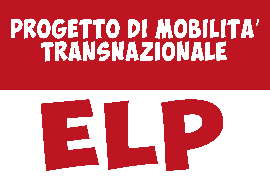 PAESE DI DESTINAZIONEQUANDO SI PARTESETTORI PROFESSIONALI DI TIROCINIOLINGUA VEICOLARESpagnaGranadaGennaio 2023AlberghieroCostruzioniElettrico - energiaElettronica - automazioneMeccanica d’autoRistorazioneTurismoSpagnolo o ingleseMaltaGennaio 2023Acconciature ed esteticaAlberghieroAmministrativoArchitettura e design di interniAssistenza infanzia e anzianiContabileCostruzioniElettricoFotografiaICTIngegneriaIstruzione/formazioneMarketing e HRMeccanica d’autoOrganizzazione eventiRistorazioneTurismoVenditaInglese